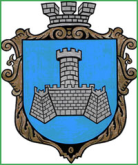 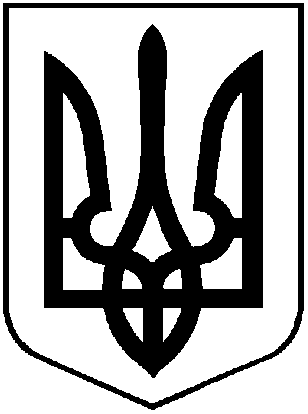 У К Р А Ї Н Ам. Хмільник  Вінницької  областіР О З П О Р Я Д Ж Е Н Н Я М І С Ь К О Г О    Г О Л О В И   "_03_"  січня  2023 року                                                                                  №_3-рПро створення комісії по обстеженню кладовищ З метою обстеження кладовищ, які перебувають на балансі комунального підприємства «Хмільниккомунсервіс», враховуючи лист Хмільницького відділення  Головного управління Держпродсужби у Вінницькій області,  відповідно до ст. 42 Закону України «Про місцеве самоврядування в Україні»:1. Створити комісію для обстеження кладовищ по вул. Небесної Сотні, вул. Пушкіна та вул. Ринковій з метою погодження їх закриття у наступному складі:2. Комісії в термін до 05.01.2023 року обстежити кладовища щодо санітарного стану та утримання територій. За результатами обстеження підготувати відповідну інформацію.3. Контроль за виконанням розпорядження покласти на заступника міського голови з питань діяльності виконавчих органів ради – Андрія СТАШКА.Міський голова                                                              Микола ЮРЧИШИНСергій МАТАШАндрій СТАШКО	Світлана ТИШКЕВИЧНадія БУЛИКОВАОлександр ОЛІЙНИКАндрій СТАШКО –голова комісіїЗаступник міського голови з питань діяльності виконавчих органів міської ради;Олександр ОЛІЙНИКсекретар комісіїНачальник управління містобудування та архітектури Хмільницької міської ради – Головний архітекторЧлени комісії:Члени комісії:Олександр КОСЕНКОГоловний спеціаліст  управління земельних відносин Хмільницької міської радиОлександр ШМАЛЬНачальник відділу житлово-комунального господарства,  управління житлово-комунального господарства та комунальної власності Хмільницької міської ради Алла ЧОРНАЗаступник начальника – начальник відділу державного нагляду за дотримання санітарного законодавства Хмільницького управління ГУ ДПСС у Вінницькій області Валерій ПУГАЧВ.о. головного інженера КП "Хмільниккомунсервіс"